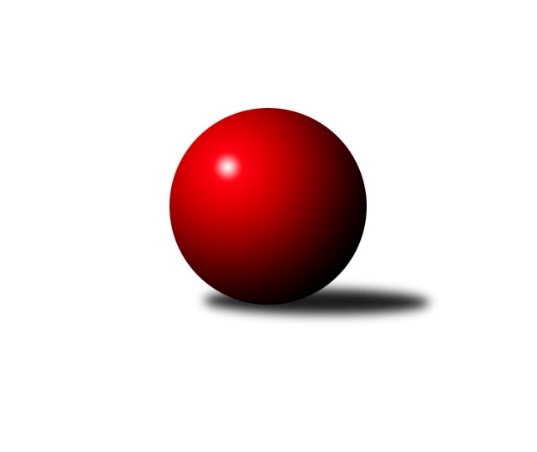 Č.4Ročník 2017/2018	14.10.2017Nejlepšího výkonu v tomto kole: 3424 dosáhlo družstvo: TJ Dobřany B3.KLM A 2017/2018Výsledky 4. kolaSouhrnný přehled výsledků:TJ Kovohutě Příbram 	- TJ Lomnice	7:1	3198:3157	17.0:7.0	14.10.TJ Dobřany B	- TJ VTŽ Chomutov	6:2	3424:3353	14.0:10.0	14.10.SKK Podbořany 	- TJ Lokomotiva Ústí n. L.	5:3	3217:3187	14.0:10.0	14.10.Kuželky Aš	- TJ Elektrárny Kadaň	4:4	3245:3233	13.0:11.0	14.10.TJ Teplice Letná	- TJ Blatná	6:2	3159:3013	16.5:7.5	14.10.SK Škoda VS Plzeň 	- KK Konstruktiva Praha 	6:2	3320:3084	14.5:9.5	14.10.Tabulka družstev:	1.	Kuželky Aš	4	2	2	0	22.0 : 10.0 	63.0 : 33.0 	 3219	6	2.	TJ Kovohutě Příbram	4	3	0	1	22.0 : 10.0 	59.5 : 36.5 	 3147	6	3.	TJ Dobřany B	4	3	0	1	19.0 : 13.0 	53.5 : 42.5 	 3318	6	4.	TJ VTŽ Chomutov	4	2	1	1	16.0 : 16.0 	50.0 : 46.0 	 3264	5	5.	TJ Elektrárny Kadaň	4	1	2	1	17.0 : 15.0 	50.0 : 46.0 	 3245	4	6.	TJ Teplice Letná	4	2	0	2	17.0 : 15.0 	48.5 : 47.5 	 3206	4	7.	TJ Blatná	4	2	0	2	16.0 : 16.0 	44.5 : 51.5 	 3141	4	8.	TJ Lokomotiva Ústí n. L.	4	2	0	2	14.0 : 18.0 	38.5 : 57.5 	 3195	4	9.	KK Konstruktiva Praha	4	1	1	2	14.0 : 18.0 	44.5 : 51.5 	 3131	3	10.	SKK Podbořany	4	1	0	3	14.0 : 18.0 	46.5 : 49.5 	 3254	2	11.	TJ Lomnice	4	1	0	3	12.0 : 20.0 	40.0 : 56.0 	 3134	2	12.	SK Škoda VS Plzeň	4	1	0	3	9.0 : 23.0 	37.5 : 58.5 	 3160	2Podrobné výsledky kola:	 TJ Kovohutě Příbram 	3198	7:1	3157	TJ Lomnice	Tomáš Číž	130 	 125 	 143 	118	516 	 3:1 	 518 	 112	124 	 140	142	Josef Veverka	Jaroslav Roj	135 	 124 	 128 	136	523 	 4:0 	 497 	 132	123 	 121	121	Hubert Guba	David Hošek	127 	 142 	 138 	131	538 	 3:1 	 512 	 130	140 	 125	117	Miroslav Bubla	Martin Čistý	141 	 134 	 124 	135	534 	 1:3 	 559 	 132	152 	 138	137	Štěpán Diosegi	Oldřich Hendl 	141 	 111 	 142 	152	546 	 3:1 	 548 	 134	145 	 133	136	Jiří Guba	Josef Hůda	140 	 135 	 125 	141	541 	 3:1 	 523 	 134	130 	 127	132	Josef Krotkýrozhodčí: Nejlepší výkon utkání: 559 - Štěpán Diosegi	 TJ Dobřany B	3424	6:2	3353	TJ VTŽ Chomutov	Roman Lipchavský	132 	 144 	 132 	133	541 	 3:1 	 504 	 136	130 	 119	119	Zbyněk Vytiska	Milan Bek	123 	 136 	 129 	134	522 	 0:4 	 574 	 153	137 	 144	140	Stanislav ml. Šmíd ml.	Roman Pivoňka	129 	 121 	 158 	162	570 	 2:2 	 584 	 127	161 	 133	163	Přemysl Vytiska	Dominik Novotný	159 	 145 	 161 	123	588 	 4:0 	 543 	 154	139 	 135	115	Ondřej Šmíd	Michal Šneberger	139 	 162 	 127 	176	604 	 2:2 	 574 	 145	139 	 143	147	Stanislav Rada	Jan Koubský	156 	 167 	 147 	129	599 	 3:1 	 574 	 154	138 	 158	124	Luboš Havelrozhodčí: Nejlepší výkon utkání: 604 - Michal Šneberger	 SKK Podbořany 	3217	5:3	3187	TJ Lokomotiva Ústí n. L.	Jiří Gramskopf *1	117 	 121 	 133 	128	499 	 0.5:3.5 	 519 	 123	126 	 142	128	Radek Jalovecký	Pavel Stupka	146 	 132 	 139 	125	542 	 2:2 	 544 	 137	147 	 140	120	Eugen Škurla	Petr Richtarech	141 	 130 	 130 	130	531 	 4:0 	 479 	 125	116 	 113	125	Miroslav Wedlich	Vladislav Krusman	121 	 134 	 131 	132	518 	 3:1 	 511 	 135	125 	 120	131	Jiří Šípek	Jaroslav Wágner	129 	 134 	 139 	131	533 	 1.5:2.5 	 534 	 131	134 	 147	122	Milan Grejtovský	Vladimír Šána	113 	 156 	 156 	169	594 	 3:1 	 600 	 147	150 	 154	149	Tomáš Vránarozhodčí: střídání: *1 od 61. hodu Kamil SrkalNejlepší výkon utkání: 600 - Tomáš Vrána	 Kuželky Aš	3245	4:4	3233	TJ Elektrárny Kadaň	Václav Pilař	129 	 131 	 141 	130	531 	 2:2 	 494 	 111	135 	 113	135	Daniel Lukáš *1	Jaroslav ml. Bulant	133 	 123 	 139 	161	556 	 2:2 	 597 	 158	156 	 138	145	Jan Hák	Jaroslav Bulant	127 	 138 	 139 	138	542 	 2:2 	 544 	 125	144 	 136	139	Michal Hrdina	Ota Maršát st.	137 	 115 	 133 	129	514 	 2:2 	 521 	 118	117 	 160	126	Jaroslav Lefner	Martin Vrbata	134 	 137 	 164 	128	563 	 3:1 	 536 	 126	132 	 144	134	Marcel Lukáš	Martin Hurta	125 	 149 	 134 	131	539 	 2:2 	 541 	 138	128 	 133	142	Karel Bučkorozhodčí: střídání: *1 od 83. hodu Jan AmbraNejlepší výkon utkání: 597 - Jan Hák	 TJ Teplice Letná	3159	6:2	3013	TJ Blatná	David Bouša *1	111 	 116 	 103 	129	459 	 1:3 	 508 	 131	130 	 125	122	Dan Lexa	Tomáš Čecháček	120 	 137 	 114 	136	507 	 4:0 	 453 	 113	122 	 92	126	Vít Kobliha	Jan Hybš	119 	 147 	 143 	133	542 	 3:1 	 490 	 138	122 	 113	117	Stanislav Kníže	Jan Filip	144 	 125 	 125 	117	511 	 1.5:2.5 	 544 	 159	122 	 125	138	Jiří Vokurka	Lukáš Hanzlík	139 	 140 	 141 	129	549 	 3:1 	 518 	 140	121 	 135	122	Evžen Cígl	Alexandr Trpišovský	140 	 118 	 158 	175	591 	 4:0 	 500 	 125	105 	 123	147	Jiří Vaňatarozhodčí: střídání: *1 od 76. hodu Rudolf BřezinaNejlepší výkon utkání: 591 - Alexandr Trpišovský	 SK Škoda VS Plzeň 	3320	6:2	3084	KK Konstruktiva Praha 	Pavel Říhánek	135 	 148 	 137 	139	559 	 2:2 	 565 	 133	133 	 143	156	Pavel Vymazal	Milan Findejs	130 	 161 	 144 	124	559 	 2:2 	 504 	 139	123 	 117	125	Pavel Kohlíček	Ladislav Filek	143 	 163 	 150 	140	596 	 4:0 	 483 	 136	112 	 118	117	Jaroslav Pleticha st.	Ladislav st. Filek	137 	 145 	 104 	127	513 	 1:3 	 539 	 138	135 	 138	128	Pavel Plachý	Milan Vicher	142 	 148 	 104 	143	537 	 3:1 	 482 	 123	144 	 111	104	Tibor Machala	Petr Svoboda	143 	 140 	 135 	138	556 	 2.5:1.5 	 511 	 123	140 	 140	108	Jaroslav Borkovecrozhodčí: Nejlepší výkon utkání: 596 - Ladislav FilekPořadí jednotlivců:	jméno hráče	družstvo	celkem	plné	dorážka	chyby	poměr kuž.	Maximum	1.	Vladimír Šána 	SKK Podbořany 	584.50	385.0	199.5	4.2	3/3	(624)	2.	Jan Koubský 	TJ Dobřany B	577.50	374.3	203.2	6.0	3/3	(599)	3.	Michal Šneberger 	TJ Dobřany B	575.67	386.5	189.2	5.8	3/3	(604)	4.	Stanislav ml. Šmíd  ml.	TJ VTŽ Chomutov	568.33	372.3	196.0	2.5	2/2	(590)	5.	Pavel Vymazal 	KK Konstruktiva Praha 	567.67	366.3	201.3	3.0	3/3	(584)	6.	Tomáš Vrána 	TJ Lokomotiva Ústí n. L.	567.33	387.0	180.3	3.2	3/3	(600)	7.	Alexandr Trpišovský 	TJ Teplice Letná	561.33	367.8	193.5	2.7	3/3	(591)	8.	Roman Pivoňka 	TJ Dobřany B	560.00	376.0	184.0	4.0	3/3	(570)	9.	Stanislav Rada 	TJ VTŽ Chomutov	555.83	379.2	176.7	4.7	2/2	(574)	10.	Petr Richtarech 	SKK Podbořany 	555.17	366.2	189.0	3.8	3/3	(584)	11.	Jaroslav Roj 	TJ Kovohutě Příbram 	554.25	372.0	182.3	2.0	2/3	(570)	12.	Jaroslav Bulant 	Kuželky Aš	553.17	367.0	186.2	2.5	3/3	(585)	13.	Přemysl Vytiska 	TJ VTŽ Chomutov	553.00	380.5	172.5	8.0	2/2	(584)	14.	Martin Vrbata 	Kuželky Aš	552.50	365.5	187.0	2.7	3/3	(586)	15.	Michal Hrdina 	TJ Elektrárny Kadaň	552.33	361.3	191.0	3.3	3/3	(577)	16.	Karel Bučko 	TJ Elektrárny Kadaň	552.17	374.3	177.8	3.0	3/3	(574)	17.	Jan Hák 	TJ Elektrárny Kadaň	549.67	368.8	180.8	5.3	3/3	(597)	18.	David Hošek 	TJ Kovohutě Příbram 	549.33	366.7	182.7	2.0	3/3	(557)	19.	Jan Kobliha 	TJ Blatná	549.25	354.8	194.5	5.0	2/3	(565)	20.	Štěpán Diosegi 	TJ Lomnice	548.17	366.2	182.0	5.3	3/3	(559)	21.	Dominik Novotný 	TJ Dobřany B	548.17	379.7	168.5	7.7	3/3	(603)	22.	Martin Hurta 	Kuželky Aš	547.50	368.8	178.7	3.3	3/3	(562)	23.	Lukáš Hanzlík 	TJ Teplice Letná	546.83	367.7	179.2	3.8	3/3	(574)	24.	Jaroslav ml. Bulant 	Kuželky Aš	545.83	363.0	182.8	6.0	3/3	(573)	25.	Pavel Stupka 	SKK Podbořany 	545.83	364.5	181.3	8.2	3/3	(590)	26.	Luboš Havel 	TJ VTŽ Chomutov	545.67	371.3	174.3	2.5	2/2	(574)	27.	Milan Grejtovský 	TJ Lokomotiva Ústí n. L.	543.33	350.7	192.7	3.5	3/3	(607)	28.	Petr Svoboda 	SK Škoda VS Plzeň 	543.00	367.0	176.0	6.2	3/3	(556)	29.	David Bouša 	TJ Teplice Letná	542.67	364.7	178.0	7.7	3/3	(564)	30.	Pavel Říhánek 	SK Škoda VS Plzeň 	541.83	364.0	177.8	5.2	3/3	(559)	31.	Milan Vrabec 	TJ Dobřany B	541.00	362.3	178.7	6.7	3/3	(562)	32.	Evžen Cígl 	TJ Blatná	540.33	362.7	177.7	4.3	3/3	(575)	33.	Jaroslav Wágner 	SKK Podbořany 	540.00	367.2	172.8	6.8	3/3	(562)	34.	Marcel Lukáš 	TJ Elektrárny Kadaň	539.67	363.2	176.5	3.0	3/3	(602)	35.	Jaroslav Lefner 	TJ Elektrárny Kadaň	537.33	353.0	184.3	6.3	3/3	(580)	36.	Tomáš Číž 	TJ Kovohutě Příbram 	536.67	359.0	177.7	8.2	3/3	(572)	37.	Jiří Vokurka 	TJ Blatná	536.50	363.5	173.0	4.7	3/3	(552)	38.	Josef Hůda 	TJ Kovohutě Příbram 	535.50	361.8	173.8	3.0	2/3	(542)	39.	Daniel Lukáš 	TJ Elektrárny Kadaň	534.25	364.5	169.8	4.3	2/3	(562)	40.	Ondřej Šmíd 	TJ VTŽ Chomutov	534.17	367.5	166.7	8.7	2/2	(543)	41.	Milan Findejs 	SK Škoda VS Plzeň 	532.75	358.8	174.0	5.3	2/3	(559)	42.	Jiří Guba 	TJ Lomnice	531.17	357.2	174.0	6.7	3/3	(548)	43.	Oldřich Hendl  	TJ Kovohutě Příbram 	530.83	359.2	171.7	4.0	3/3	(546)	44.	Radek Jalovecký 	TJ Lokomotiva Ústí n. L.	530.67	352.2	178.5	5.8	3/3	(649)	45.	Miroslav Bubla 	TJ Lomnice	528.50	353.5	175.0	5.0	3/3	(567)	46.	Jan Hybš 	TJ Teplice Letná	524.67	345.5	179.2	4.0	3/3	(562)	47.	Luboš Řezáč 	TJ Kovohutě Příbram 	524.50	363.0	161.5	5.5	2/3	(527)	48.	Milan Vicher 	SK Škoda VS Plzeň 	524.00	336.0	188.0	5.0	2/3	(537)	49.	Luděk Gühl 	TJ Teplice Letná	524.00	364.5	159.5	6.0	2/3	(555)	50.	Pavel Plachý 	KK Konstruktiva Praha 	523.50	346.0	177.5	6.2	3/3	(539)	51.	Jiří Vaňata 	TJ Blatná	522.67	353.5	169.2	5.8	3/3	(543)	52.	Vladislav Krusman 	SKK Podbořany 	522.67	362.3	160.3	8.7	3/3	(553)	53.	Pavel Kohlíček 	KK Konstruktiva Praha 	522.00	359.8	162.2	8.8	3/3	(548)	54.	Dan Lexa 	TJ Blatná	521.50	359.0	162.5	9.3	3/3	(541)	55.	Josef Veverka 	TJ Lomnice	518.33	352.3	166.0	4.5	3/3	(541)	56.	Ota Maršát  st.	Kuželky Aš	517.00	361.0	156.0	4.5	2/3	(520)	57.	Roman Lipchavský 	TJ Dobřany B	516.17	362.7	153.5	8.7	3/3	(586)	58.	Jan Filip 	TJ Teplice Letná	515.67	356.5	159.2	7.2	3/3	(549)	59.	Tibor Machala 	KK Konstruktiva Praha 	515.33	340.0	175.3	7.0	3/3	(551)	60.	Jakub Solfronk 	SK Škoda VS Plzeň 	514.67	355.7	159.0	7.7	3/3	(525)	61.	Stanislav Kníže 	TJ Blatná	513.00	358.2	154.8	5.5	3/3	(548)	62.	Petr Sachunský 	SK Škoda VS Plzeň 	512.50	369.0	143.5	6.5	2/3	(522)	63.	Tomáš Viczmandi 	Kuželky Aš	512.00	359.7	152.3	8.7	3/3	(524)	64.	Miroslav Wedlich 	TJ Lokomotiva Ústí n. L.	511.33	352.5	158.8	7.2	3/3	(585)	65.	Zbyněk Vytiska 	TJ VTŽ Chomutov	507.17	346.5	160.7	7.0	2/2	(534)	66.	Jaroslav Borkovec 	KK Konstruktiva Praha 	504.17	348.2	156.0	7.0	3/3	(511)	67.	Jiří Šípek 	TJ Lokomotiva Ústí n. L.	503.00	341.8	161.2	6.3	3/3	(560)	68.	Hubert Guba 	TJ Lomnice	502.17	358.7	143.5	7.8	3/3	(524)	69.	Jaroslav Pleticha  st.	KK Konstruktiva Praha 	498.17	342.5	155.7	8.8	3/3	(523)	70.	Bohumil Maněna 	TJ Lomnice	496.50	340.3	156.3	7.5	2/3	(534)	71.	Martin Čistý 	TJ Kovohutě Příbram 	494.75	335.0	159.8	6.0	2/3	(534)	72.	Lukáš Jaroš 	SK Škoda VS Plzeň 	487.00	333.0	154.0	10.5	2/3	(492)	73.	Vít Kobliha 	TJ Blatná	483.50	336.5	147.0	14.5	2/3	(514)		Ladislav Filek 	SK Škoda VS Plzeň 	596.00	399.0	197.0	6.0	1/3	(596)		Martin Zahálka  st.	TJ Lokomotiva Ústí n. L.	578.00	384.0	194.0	6.0	1/3	(593)		Josef st. Fišer 	TJ Dobřany B	570.00	379.0	191.0	4.0	1/3	(570)		Martin Vít 	SK Škoda VS Plzeň 	546.00	345.0	201.0	3.0	1/3	(546)		Jiří Gramskopf 	SKK Podbořany 	545.00	368.0	177.0	10.0	1/3	(545)		Eugen Škurla 	TJ Lokomotiva Ústí n. L.	544.00	366.0	178.0	16.0	1/3	(544)		Václav Pilař 	Kuželky Aš	531.00	364.0	167.0	5.0	1/3	(531)		Josef Jiřínský 	TJ Teplice Letná	531.00	364.0	167.0	10.0	1/3	(531)		Josef Krotký 	TJ Lomnice	523.00	357.0	166.0	2.0	1/3	(523)		Milan Bek 	TJ Dobřany B	522.00	366.0	156.0	14.0	1/3	(522)		Tomáš Čecháček 	TJ Teplice Letná	507.00	359.0	148.0	12.0	1/3	(507)		Josef Málek 	TJ Lokomotiva Ústí n. L.	496.00	335.0	161.0	4.0	1/3	(496)		Ladislav st. Filek 	SK Škoda VS Plzeň 	495.50	340.0	155.5	10.5	1/3	(513)		Václav Šefl 	TJ Kovohutě Příbram 	459.00	338.0	121.0	20.0	1/3	(459)Sportovně technické informace:Starty náhradníků:registrační číslo	jméno a příjmení 	datum startu 	družstvo	číslo startu4270	Radek Jalovecký	14.10.2017	TJ Lokomotiva Ústí n. L.	4x20186	Roman Lipchavský	14.10.2017	TJ Dobřany B	4x5196	Roman Pivoňka	14.10.2017	TJ Dobřany B	3x22225	Dominik Novotný	14.10.2017	TJ Dobřany B	4x16241	Jan Koubský	14.10.2017	TJ Dobřany B	4x22198	Michal Šneberger	14.10.2017	TJ Dobřany B	4x21933	Milan Bek	14.10.2017	TJ Dobřany B	1x
Hráči dopsaní na soupisku:registrační číslo	jméno a příjmení 	datum startu 	družstvo	Program dalšího kola:5. kolo21.10.2017	so	10:00	KK Konstruktiva Praha  - TJ Lokomotiva Ústí n. L.	21.10.2017	so	10:00	TJ VTŽ Chomutov - SKK Podbořany 	21.10.2017	so	10:00	TJ Lomnice - TJ Dobřany B	21.10.2017	so	10:00	TJ Blatná - TJ Kovohutě Příbram 	21.10.2017	so	10:00	TJ Elektrárny Kadaň - TJ Teplice Letná	21.10.2017	so	14:00	SK Škoda VS Plzeň  - Kuželky Aš	Nejlepší šestka kola - absolutněNejlepší šestka kola - absolutněNejlepší šestka kola - absolutněNejlepší šestka kola - absolutněNejlepší šestka kola - dle průměru kuželenNejlepší šestka kola - dle průměru kuželenNejlepší šestka kola - dle průměru kuželenNejlepší šestka kola - dle průměru kuželenNejlepší šestka kola - dle průměru kuželenPočetJménoNázev týmuVýkonPočetJménoNázev týmuPrůměr (%)Výkon3xMichal ŠnebergerTJ Dobřany B6041xTomáš VránaÚstí n/L.113.816001xTomáš VránaÚstí n/L.6002xAlexandr TrpišovskýTeplice113.525912xJan KoubskýTJ Dobřany B5993xVladimír ŠánaPodbořany112.675941xJan HákKadaň5971xJan HákKadaň112.275971xLadislav FilekŠkoda Plzeň5961xLadislav FilekŠkoda Plzeň111.265963xVladimír ŠánaPodbořany5941xMichal ŠnebergerTJ Dobřany B107.05604